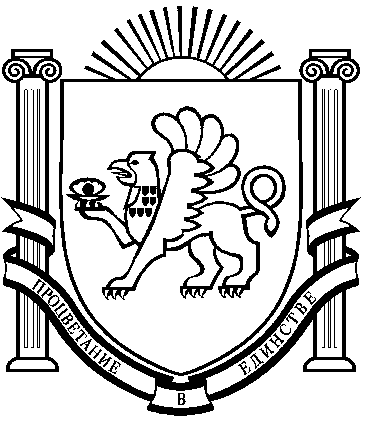 РЕСПУБЛИКА КРЫМ БАХЧИСАРАЙСКИЙ РАЙОН АДМИНИСТРАЦИЯ АРОМАТНЕНСКОГО СЕЛЬСКОГО СОВЕТАПОСТАНОВЛЕНИЕ«23» апреля 2018 года	с. Ароматное	№ 82О создании Оргкомитета  по подготовке и проведению в муниципальном образовании Ароматненское сельское поселение Бахчисарайского района Республики Крым мероприятий, посвященных празднованию официальных праздников, памятных дат, а также религиозных и национальных праздников и утверждении Положения о нем.В соответствии с Федеральным законом от 13 марта 1995 года N 32-ФЗ "О днях воинской славы и памятных датах России», Законом Республики Крым от 24 декабря 2014 года № 55-ЗРК/2014 « О праздниках и памятных датах Республики Крым», Устава муниципального образования Ароматненское сельское поселение Бахчисарайского района Республики Крым с целью организованного проведения официальных праздников, памятных дней, религиозных и национальных праздников, обеспечения охраны общественного порядка, соблюдения законных прав и интересов граждан, правил благоустройства и санитарных норм: ПОСТАНОВЛЯЮ:1. Создать Организационный комитет по подготовке и проведению в муниципальном образовании Ароматненское сельское поселение Бахчисарайского района Республики Крым мероприятий, посвященных празднованию официальных праздников, памятных дат, а также религиозных и национальных праздников. 2. Утвердить Положение об Организационном комитете по подготовке и проведению в муниципальном образовании Ароматненское сельское поселение Бахчисарайского района Республики Крым мероприятий, посвященных празднованию официальных праздников, памятных дат, а также религиозных и национальных праздников (прилагается).3. Утвердить состав Оргкомитета (прилагается).4. Контроль за исполнением настоящего постановления оставляю за собой.Глава администрации Ароматненского сельского поселения Бахчисарайского района Республики Крым							И.А. ЛизогубУТВЕРЖДЕНО:Постановлением от «23» апреля 2018 № 82Положение об Организационном комитете по подготовке и проведению в муниципальном образовании Ароматненское сельское поселение Бахчисарайского района Республики Крым мероприятий, посвященных празднованию официальных праздников,памятных дат, а также религиозных и национальных праздников1.Общие положения1.1. Настоящее Положение регулирует порядок работы Организационного комитета по подготовке и проведению в муниципальном образовании Ароматненское сельское поселение Бахчисарайского района Республики Крым мероприятий, посвященных празднованию официальных праздников, памятных дат, а также религиозных и национальных праздников (далее - оргкомитет).1.2. Оргкомитет создается в целях организации и проведения праздничных мероприятий на территории муниципального образования Ароматненское сельское поселение Бахчисарайского района Республики Крым.1.3. Решение о создании оргкомитета и утверждении его состава принимается постановлением главы администрации Ароматненского сельского поселения Бахчисарайского района Республики Крым.1.4. В своей деятельности оргкомитет руководствуется Конституцией Российской Федерации, федеральными законами, указами и распоряжениями Президента Российской Федерации, постановлениями и распоряжениями Правительства Российской Федерации, Конституцией Республики Крым, законами Республики Крым, указами и распоряжениями Главы Республики Крым, постановлениями и распоряжениями Правительства Республики Крым, постановлениями и распоряжениями муниципального образования Бахчисарайского района Республики Крым и иными нормативными правовыми актами, а также настоящим Положением.2. Состав оргкомитета2.1. Оргкомитет состоит из председателя, заместителя председателя - главного координатора, персонально ответственного за подготовку и проведение праздничных мероприятий, ответственного секретаря и его членов.2.2. Состав оргкомитета формируется из представителей органов исполнительной власти, органов местного самоуправления, депутатов Ароматненского сельского совета Бахчисарайского района  Республики Крым, членов общественного совета, общественных организаций, правоохранительных органов, учреждений здравоохранения муниципального образования Ароматненское сельское поселение Бахчисарайского района Республики Крым, индивидуальных предпринимателей Ароматненского сельского поселения Бахчисарайского района Республики Крым.2.3. В соответствии с тематикой праздничных мероприятий, постановлением главы Администрации Ароматненского сельского поселения утверждается персональный состав из членов оргкомитета по подготовке и проведению в муниципальном образовании Ароматненское сельское поселение Бахчисарайского района Республики Крым мероприятий, посвященных празднованию официальных праздников, памятных дат, а также религиозных и национальных праздников.3. Задачи, функции и полномочия оргкомитета3.1. Основными задачами оргкомитета являются:-организация и проведение праздничных мероприятий на территории муниципального образования Ароматненское сельское поселение Бахчисарайского района Республики Крым;3.2. В рамках, возложенных на него задач оргкомитет выполняет следующие функции:- разрабатывает план подготовки и проведения праздничных мероприятий, включающий их концепцию, а также программу праздничных мероприятий, согласовывает их с Главой муниципального образования Ароматненское сельское поселение Бахчисарайского района Республики Крым – Председателем Ароматненского сельского совета.- уточняет списки приглашенных на праздничные мероприятия;- определяет главного координатора, ответственного за подготовку и проведение мероприятий в целом, и лиц, ответственных за проведение конкретных мероприятий;- готовит план подготовки и проведения праздничных мероприятий, который не позднее чем за 20 дней должен быть разослан ответственным исполнителям;- на основании разработанных материалов подготавливает и согласовывает с Главой администрации Ароматненское сельское поселение Бахчисарайского района проект плана подготовки и проведения праздничных мероприятий и в установленном порядке и вносит его на утверждение Главе муниципального образования Ароматненское сельское поселение Бахчисарайского района Республики Крым – Председателю Ароматненского сельского совета.3.3. Оргкомитет осуществляет следующие полномочия:- формирование примерного перечня государственных и профессиональных праздников, знаменательных дат и юбилейных мероприятий, проводимых на территории муниципального образования Ароматненское сельское поселение Бахчисарайского района Республики Крым, а также мониторинг его исполнения;- контроль за исполнением территориальными органами обязательств, связанных с организацией праздничных мероприятий;- осуществление иных полномочий для выполнения возложенных на него функций.4. Организация работы оргкомитета4.1. Основной формой работы оргкомитета является заседание. Заседание оргкомитета проводится по мере необходимости.4.2. Заседания оргкомитета проводится по инициативе председателя оргкомитета или его заместителя.4.3. Заседание оргкомитета считается правомочным, если на нем присутствует более половины членов оргкомитета, входящих в его состав.4.4. На заседания оргкомитета выносятся вопросы согласно плану его работы, утверждаемому председателем оргкомитета. Вопросы, не включенные в план работы, могут выноситься на заседания оргкомитета председателем оргкомитета или заместителем председателя оргкомитета.4.5. Председатель оргкомитета осуществляет организацию и координацию работы на заседаниях оргкомитета, подписывает протоколы заседаний оргкомитета.4.6. Члены оргкомитета обладают равными правами при рассмотрении вопросов на заседаниях.4.7. Члены оргкомитета имеют право:- вносить предложения в проект плана подготовки и проведения праздничных мероприятий;- вносить предложения, замечания, корректировки в проект плана заседания оргкомитета;- вносить предложения в проекты решений оргкомитета, принимаемых по итогам заседаний.4.7. Решения оргкомитета принимаются большинством голосов присутствующих членов оргкомитета путем обсуждения. В случае равенства голосов голос председательствующего на заседании оргкомитета является решающим.4.8. Решение оргкомитета принимается в день проведения заседания, оформляется протоколом, который подписывается председателем или заместителем председателя оргкомитета не позднее трех рабочих дней после проведения заседания.4.10. Ответственный секретарь оргкомитета:-обеспечивает рассылку материалов членам оргкомитета не позднее одного дня до дня проведения заседания;- обеспечивает подготовку материалов к заседанию оргкомитета;- обеспечивает подготовку протокола заседания оргкомитета не позднее одного дня, следующего за днем проведения заседания.УТВЕРЖДЕНО:Постановлением администрации Ароматненского сельского поселения Бахчисарайского района Республики Крымот «23» апреля 2018 № 82СОСТАВОРГАНИЗАЦИОННОГО КОМИТЕТАпо подготовке и проведению в муниципальном образовании Ароматненское сельское поселение Бахчисарайского района Республики Крым мероприятий, посвященных празднованию официальных праздников, памятных дат, а также религиозных и национальных праздниковПредседатель оргкомитетаЗаместитель председателя оргкомитета - главный координатор, персонально ответственный за подготовку и проведение праздничных мероприятийОтветственный секретарь оргкомитета Члены оргкомитета:- (с согласия);Члены оргкомитета:- (с согласия);- (с согласия);- (с согласия);- (с согласия);- (с согласия);- (с согласия);- - (с согласия);- - - - - - - 